Object Oriented Vs Traditional Analysis and Design Techniques: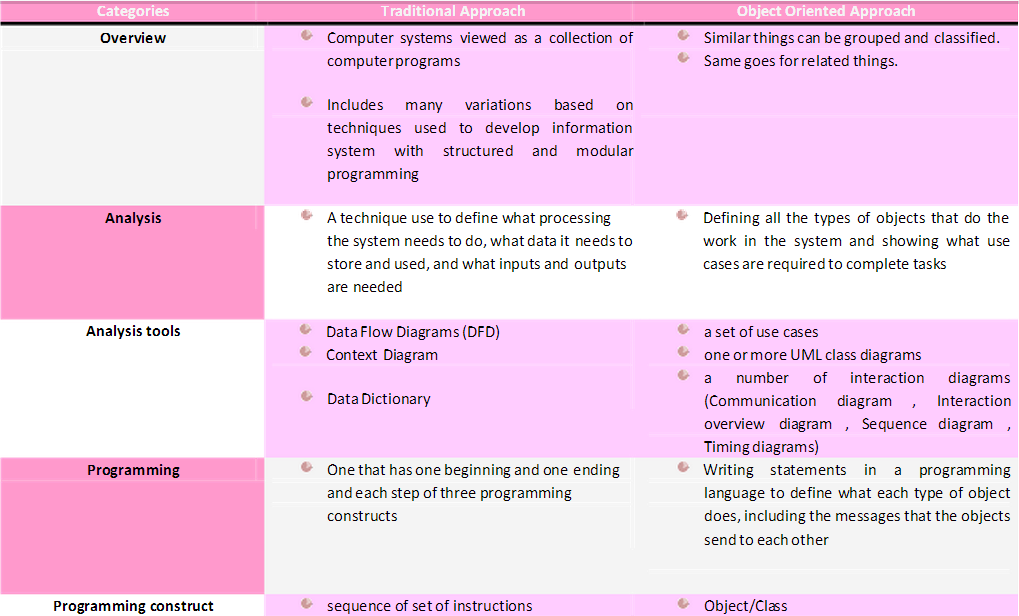 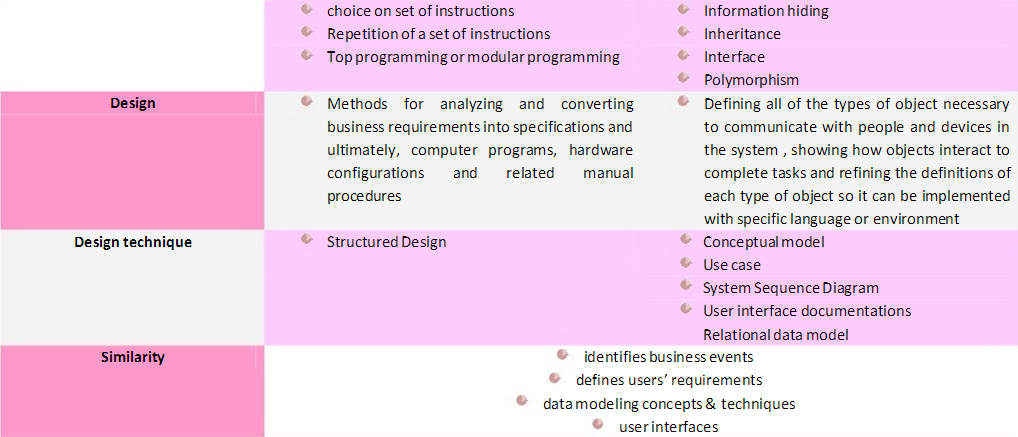 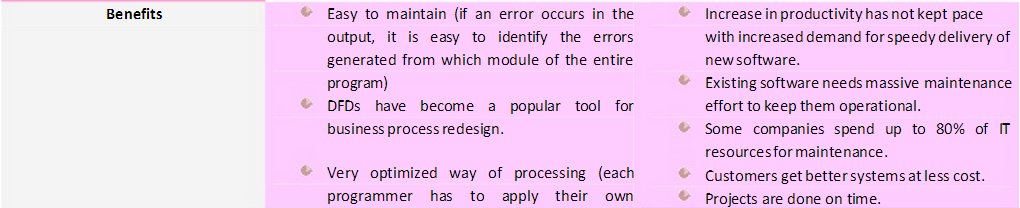 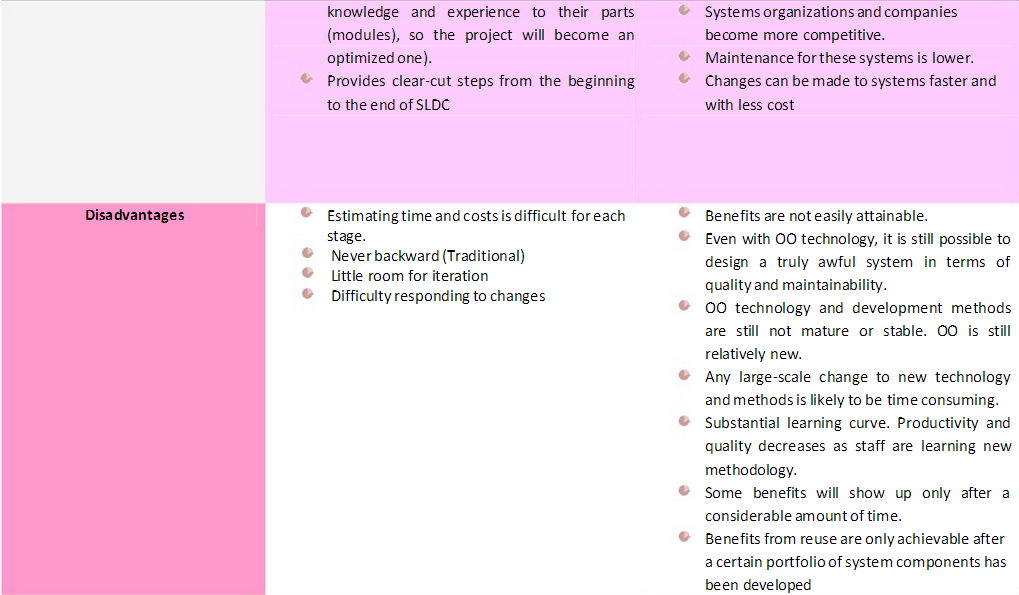 